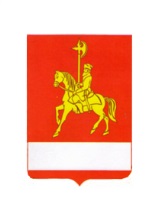 АДМИНИСТРАЦИЯ КАРАТУЗСКОГО РАЙОНАПОСТАНОВЛЕНИЕ 20.04.2023		                        с. Каратузское 				        № 380-п          О внесении дополнений в постановление администрации района             от 25.07.2022 года № 591-п «Об утверждении Порядка  проведения антикоррупционной экспертизы муниципальных  нормативных правовых актов и проектов муниципальных нормативных правовых актов  администрации Каратузского района» В соответствии с Федеральным законом от 17.07.2009 № 172-ФЗ "Об антикоррупционной экспертизе нормативных правовых актов и проектов нормативных правовых актов", Постановлением Правительства Российской Федерации от 26.02.2010 № 96 "Об антикоррупционной экспертизе нормативных правовых актов и проектов нормативных правовых актов",           на основании ст. ст. 26,27.1 Устава Каратузского района ПОСТАНОВЛЯЮ:1.Внести  в постановление администрации района от 25.07.2022 года         № 591-п «Об утверждении Порядка  проведения антикоррупционной экспертизы муниципальных  нормативных правовых актов и проектов муниципальных нормативных правовых актов  администрации Каратузского района» следующие дополнения:в Порядке:п.3.1. дополнить абзацем следующего содержания:« К проведению независимой антикоррупционной экспертизы                             не допускаются лица, являющиеся иностранными агентами». 2.Контроль за исполнением настоящего постановления возложить                   на Дэка О.А.  начальника отдела по взаимодействию с территориями, организационной работе и кадрам.3.Опубликовать настоящее постановление на «Официальном сайте администрации Каратузского района (www.karatuzraion.ru).4. Настоящее постановление вступает  в силу в день, следующий за днем его официального опубликования  в периодическом печатном издании «Вести муниципального образования «Каратузский район»».И.о. главы района                                                                     	        Е.С. Мигла 